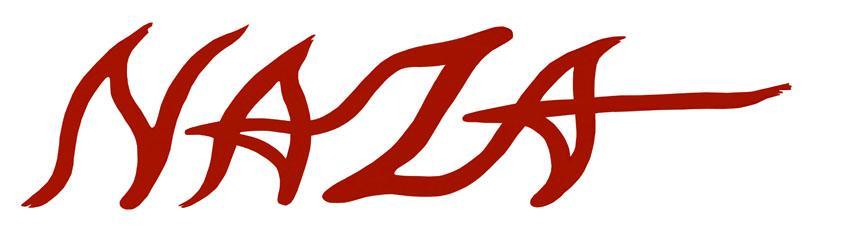 MUSEUM EXHIBITIONS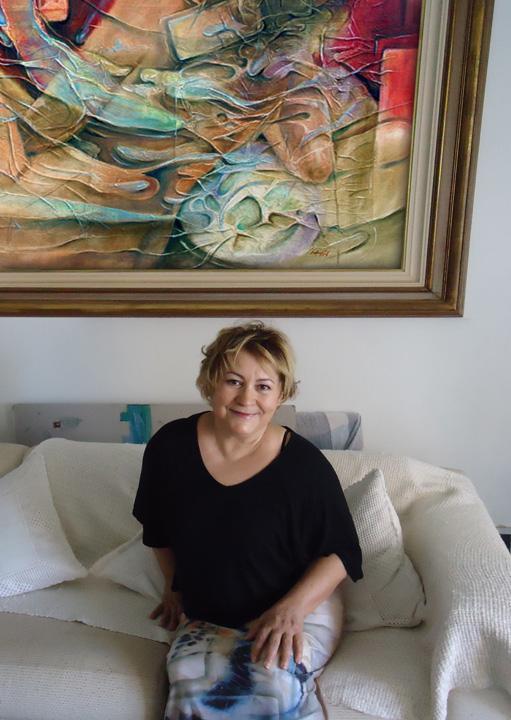 São Paulo Museum of Art, São Paulo, Brazil, 1983Latino Museum, Pomona, California, 2006Museum of Latin American Art - OAS, Washington DC, 1994Fayetteville Museum of Art, Fayetteville, NC, 1991Museum of Contemporary Art, Washington DC, 1997Fayetteville Museum of Art, Fayetteville, NCMuseum of the State of Piauí, Teresina, PI, Brazil, 1990Cornell Museum of Art and History, Delray Beach, FL, 1995Cornell Museum of Art and History, Delray Beach, FL, 1999Cornell Museum of Art and History, Delray Beach, FL, 2000Florida Museum of Hispanic and Latin American Art, Miami, FL, 1995AWARDS AND HONORSBrazilian Press Award, Fort Lauderdale, FL, 1998 and 2006Key to the city of Boca Raton, FL, from Hon. Mayor Carol Hanson, October, 1999Proclamation by the Brazilian Senate, May 30 2006, Brasilia, BrazilComenda Renacança, from the Government of The State of Piauí, Teresina, Brazil, 1999Emerging Artists Grant, Fayetteville, NC, 1991Merit Award, North Carolina Artists Competition, Fayetteville Museum of Art, 1991Best of Show, MSA Art Show, Fort Clayton, Republic of Panama, 1987First Place Mixed Media, Mallet Rogers Gallery, Fayetteville, NC, 1991Acquisition Prize, III National Competition of FENAB, Belo Horizonte, Brazil, 1983Honorable Mention, Fayetteville Arts Council, NC, 1992Croix d’Argent, from Le Mérite Dévouement Français, European Academy of Arts and Letters, Paris, France, 1997Soroptimist International Woman of Distinction ’96, Boca Raton, FL 1996Golden Palette, Awarded by a special jury of the Jacques Wayne School of Art to four leading artists in Recife, Brazil, 1982Second place Watercolor, MSA Art Competition, Fort Clayton, Republic of Panama, 1987Third place acrylic, Arts Center Spring Exhibition, Howard AFB, Republic of Panama, 1987Communication Prize, given by Picos Journal, Picos, Brazil, 1984Honorable Mention, X AAFBB National Competition, Rio de Janeiro, Brazil, 1984Honorable Mention, II National Reception for the Arts, FENAB, Brasilia, Brazil, 1981SELECTED SOLO EXHIBITIONSSilvana Tamer Gallery, Sao Luis, Brazil, 2018Arte Maior Galeria, Recife, Brazil, 2008Eleven Eleven Gallery, Boca Raton, FL 2007UNIFOR- University of Fortaleza, Fortaleza, Brazil, 2005Avant Gallery, Aventura (Miami) FL 2001JLP Gallery, Paris, France 1997Fayetteville Arts Council, Fayetteville, NC, 1992Parish Gallery, Georgetown, Washington DC, 1992Vila Riso Gallery, Rio de Janeiro, Brazil, 1996Governors Club, West Palm Beach, FL, 1996 and 1995Gallery of the House of Representatives, Brasilia, Brazil, 1996Ardel Gallery, Washington DC, 1989Magna Gallery, Republic of Panama, 1987Arte Maior Gallery, Recife, Brazil, 1980Gallery Two, Wooster, Ohio, 1988Banco Nacional Gallery, Republic of Panama, 1986Patrimony Gallery, Recife, Brazil,  1983 and 1990 Espaço Galery, Miami, FL 2005SELLECTED INVITATIONAL EXHIBITIONS AND COMPETITIONS Montmartre Art Gallery, Teresina BrazilArt and Design Gallery, Miami, FL. 2017Galeria Jose de Alencar, Fortaleza, Brasil, 2017Galleria do Tribunal do Trabalho, Teresina BrazilGallery Six, Fort Lauderdale, 2002Art Serve, Fort Lauderdale, 2003Espaco Cultural da Camara dos Deputados, Brasilia, Brasil, 2011Parish Gallery, Georgetown, Washington, D.C, 2005Gallery Six, Broward Co, Ft Lauderdale, FL, 2003 and 2005Victory Sports Gallery, Montreal, Quebec, Canada, 1999Art Gallery 93, Nyack, NY, 1997Art and Design Gallery, Miami, FL, 2017Galeria Jose de Alencar, Fortaleza, CE, 2018Overseas Gallery, Coral Gables, FL, 1997Clark and Co Gallery, Washington DC, 1993H.B. Star Gallery, Palm Beach, FL, 1993Ganexa Gallery, Chinese-Panamenian Cultural Center, Republic of Panama, 1987Ritz gallery, Washington DC, 1990Patrimony Gallery, Invitational, Recife, Brazil, 1981Patrimony Gallery, (Boa Viagem Afiliate), Recife, Brazil, 1982Arte Maior Gallery, Recife, Brazil, 1978Angelus Gallery, Recife, Brazil, 1978III Salão da Independência, Clube Naval, Brasilia, Brazil, 1987VASP Gallery, Salão Pernambucano de Artes, Brasilia, Brazil, 1977SELECTED COMPETITIONSNational Pirelli Prize of Young Art, São Paulo Museum of Art, S. Paulo, Brazil, 1983Inspirations 99, Cornell Museum of Art and History, Delray Beach, FL 199919th Annual Competition for North Carolina Artists, Fayetteville Museum of Art, Fayetteville, NC, 1991Salon de Peinture et d'Estampe de Montreal, Galerie Art Jeuness, Montreal, Canada, 1990Emerging Artists, Fayetteville Arts Council, Fayetteville, NC, 1991Inspirations 95, Cornell Museum of Art and History, Delray Beach, FL, 1995Mallet Rogers Gallery, Art Guild Competition, Fayettville, NC, 1991Kaleidoscope Competition for the State of North Caroline, The Burk Arts Council, Morganton, NC, 1991Fayetteville Arts Council Competition, Fayetteville, NC, 1992Weyne Center for the Arts, Summer Show '88, Wooster, OH, 1988Arts Center Spring Exhibition, Howard AFB, Republic of Panama, 1988MSA Competition, Fort Clayton, Republic of Panama, 1987Fourth National Competition of FENAB, São Paulo, Brazil, 1984Third National Competition of FENAB, São Paulo, Brazil, 1983Second National Competition of FENAB, São Paulo, Brazil, 1982X AAFBB Reception for the Arts Competition, Rio de Janeiro, Brazil, 1984Salao da Incofidencia, Clube Naval, Brasilia, Brazil, 1976REVIEWS AND INTERVIEWSMAGAZINESVeja Magazine, Brazil, 1996Palm Beach Society MagazineCidade Verde Magazine Yay! MagazineMuseum and Arts Magazine, Washington DC, March/April 1990Brazil USA Magazine, Boca Raton, FL, July 2015Acontece Magazine, Miami, FL, 2014Brazilian People Magazine, Fort Lauderdale, FL 2006Cover of Ponto de Encontro Magazine, Elizabeth, NJ, April 1997Cover of Today's Boca Woman Magazine, Boca Raton, FL, May 1994World Magazine, Boston, MA, 2002Cover of Brazilian People Magazine, Boca Raton, FL, May 1995Olho Vivo Magazine- Tokio, Japan, Jan 2005Linha Aberta Magazine, Deerfield Beach, FL, Jan 2005Delles e Dellas Magazine, Miami, FL 2003Momento Magazine, Miami, FL, February 1994XS Magazine, Fort Lauderdale, FL, July 1995Brazil Magazine, Miami, FL, January 1997Real Magazine, Boca Raton, Deerfield Beach, Pompano Beach and Fort Lauderdale, FL, April/May 1995Brazilian People Magazine, Miami, FL, August 1996Leia Hoje Magazine, Brazil, September 1993Enfoque Amazonico Magazine, Brazil, August 1995Lea Magazine, Palm Beach Co., FL, January 1995Osmus Magazine, Miami, January 1997NEWSPAPERSBoca News, Boca Raton, FL July, 11, 1999The Miami Herald (El Nuevo Heraldo), September 6 2015Sun Sentinel, Fort Lauderdale, FL , Nov. 30, 1997Boca News, Boca Raton, FL October, 5  1997Folha de São Paulo, São Paulo, Brazil, January 15, 1990Sun-Sentinel, Fort Lauderdale, FL, February 5, 1996Sun-Sentinel, Fort Lauderdale, FL, September 24, 1995Ithaca Journal, Ithaca, NY, February 8, 1996The News, Boca Raton, FL, July 1994The News, Boca Raton, FL, November 1994The News, Boca Raton, FL, February 1995The News, Boca Raton, FL, April 1995The News, Boca Raton, FL, March 1995La Prensa, Republic of Panama, November 1986Fayetteville Observer Times, Fayetteville, NC, June 1991Achei USA, Pompano Beach, FL, July 2 2015, May 15 2014, and June 18 2016Florida Review, Miami, FL, May 1993Florida Review, Miami, FL, May 1995Brazilian Press, Kearny, NJ, February 2003Tribuna, Fort Lauderdale, FL  2003The Daily Record, Wooster, Ohio, August 1988Pentagram, Washington DC, September 1989The Army Times, Springfield, VA, October 1989The Army Times, Springfield, VA, June 1990Tribuna da Imprensa, Rio de Janeiro, Brazil, July 1995South Florida Funtimes, August 24 2015El Latino, Washington DC, October 1989Air Force Times, Springfield, VA, October 1989Navy Times, Springfield, VA, October 1989Jornal do Comércio, Recife, Brazil, August 1990Diário de Pernambuco, Recife, Brazil, July 1990Diário do Nordeste, Fortaleza, Brazil, September 1982 and March of 2005La Nacion, Washington DC, September 1992La Nacion, Washington DC, October 1992SCN News, Fort Clayton, Republic of Panama, November 1986Brazilian Times, Fort Lauderdale, FL, May 1993Brazilian Times, Massachussets, 2015Brazilian Times, Fort Lauderdale, FL, April 1995Meio Norte, Teresina, PI, Brazil, January 1997Brazilian Post, Miami, FL, April 1995About, Miami, FL, December 1996O Estado do Maranhão, São Luís, Brazil, August 1993O Estado do Maranhão, São Luís, Brazil, August 1995 and October 2nd 2016Jornal de Hoje, São Luís, Brazil, September 1993Jornal de Hoje, São Luís, Brazil, August 1995O Dia, Teresina, Brazil, August 4, 7, 9, 10, 12 and 13, 1990, June 1998, May 1999O Dia, Teresina, Brazil, June 1995Jornal O Estado, Teresina, Brazil, June 1995Jornal O Estado, Teresina, Brazil, August 5 and 6, 1990Jornal da Manhã, Teresina, Brazil, August 1990Dalton Gazette, Dalton, Ohio, November 1988Jornal das Artes, Recife, Brazil, September 1977Di·rio do Povo, Teresina, Brazil, August 1990, June 1995, May 1998, and May 1999Jornal do BANDEPE, Recife, Brazil, 1977Jornal O Dia, Macapá,  Brazil, July 1995Jornal de Picos, Brazil, May 1983Over 100 individual citations in periodical publications in Brazil, Panam and the United StatesTELEVISION NETWORKSNBC News, Ch. 6, Fort Lauderdale, FL , June 2006CBS World TV, Miami, FL, June 1999SBT/CBS Brazil, National broadcast with Leila Cordeiro, June 1999G1 (Globo TV Network), Macapa, AP, November 2015Globo TV Network (TV Clube) Teresina, PI, 2014Manchete TV Network, The Amaury Junior Show, National, São Paulo, Brazil, October 1997NBC TV Network, Fort Lauderdale, FL, 2007CBS News, Eyewitness News, Florida, USA, February 4, October 20, 1996Fox 29, Florida, USA, February 4 1996SBT Television Network, National Broadcast with Leila Cordeiro, São Paolo, Brazil, March 1997Channel 10 TV Network, "Heart of the Matter", Fairfax, VA and Washington DC Metropolitan Area, October 1993Globo Television Network, TV Gazeta, São Paulo, Brazil, November 1983Brazil Network, TV Educativa, National News, Rio de Janeiro, Brazil, March 1996TV Verdes Mares, Fortaleza, Brazil March 2005TV O Povo, Fortaleza, Brazil, March 2005Globo Television Network, TV Mirante, São Luis, Brazil, August 1995TV Meio Norte, Teresina, Brazil, August 1997, November 1998 and May 1999Channel 17 - Aqui Brazil, Miami, FL, December 1995Manchete Television Network, "Flor de Lis", S. Luis, Brazil, August 1993Manchete Television Network, "Flor de Lis", S. Luis, Brazil, August 1995Brazil TV Network, Teresina, Brazil, July 1990Brazil Television Network, Teresina, Brazil, August 1990TV Radio Clube, Globo  Television Network, Teresina, Brazil, June 1990TV Radio Clube, Globo  Television Network, Teresina, Brazil, August 1990Bandeirantes Television Network, Teresina, Brazil, June 1990Bandeirantes Television Network, Teresina, Brazil, August 1990Manchete Television Network, Teresina, Brazil, August 1990TV Timom, Teresina, Brazil, June 1995Channel 4, "Panama em Vivo", Republic of Panama, December 1986Channel 2, "Programa Estilo", Republic of Panama, September 1987Channel 13, "Saturday with Martini Blanco", Republic of Panama, September 1987Globo TV Network, TV Radio Clube, Teresina, Brazil, November 1983Globo TV Network, TV Radio Clube, Teresina, Brazil, December 1983TV Marco, Zero - Macapá, Brazil, February 1996TV Amapá, Macapá, Brazil, January 1997     COMMISSIONS AND COLLECTIONSPresident Bill Clinton, Washington, DCIvana Trump, Palm Beach, FLMiami Intrnational Hispanic Theater FestivalPresident Barack ObamaAyrton Senna Institute, São Paulo, BrazilPresident Fernando Henrique Cardoso, Brasilia, BrazilBrigitte Bardot Foundation, Paris, FranceRoberto Carlos, São Paulo, BrazilPresident Dilma RousseffFlorida MarlinsEmerson FittipaldiMartin Luther King Library, Washington, DCCountess De Hoernle, Boca Raton, FLThe West Point Museum, Portrait of Dr. Frederico Garcia, West Point, NYFayetteville Museum of Art, NCMuseum of the State of Piaui, BrazilGeneral Manuel Noriega Family, Republic of PanamaMural, Commissioned by Nations Bank and Fayetteville Arts Council, NCAmbassador Diego Asencio, Palm Beach, FLBanco do Brasil, Brasília, BrazilTAM AirlinesDavid Neeleman, President of JetBlue Airlines and Azul AirlinesWORK PUBLISHED IN THE FOLLOWING BOOKS“Abstracted Realism by Naza” , Author: Suzane Jales, biography book“500 Anos de Arte No Brasil” (500 Years of Art In Brazil), published by Edson Queiroz Foundation“Luso-American Literature” – COVER - published by Rutgers University Press “American Heroes” - COVER  - Marshall Cavendish/Benchmark Books“Best Of Worldwide Oil Artists” – Volume I, COVER – Kennedy Publishing“Who’s Who in America”, Marquis, R.R. Bowker Reference Publishing Company“Who’s Who in the World”, Marquis, R.R. Bowker Reference Publishing Company“Retratos do Brasil”, journalist Carlos Borges"Who is Who in American Art",Marquis, R.R.Bowker, Reference Publishing Company, “International Art Diary”, Editor: Giancarlo Politi“Diana in The Arts” – by Mem Mehmet - Chaucer Press - London - UKTEACHING EXPERIENCEDrawing, University of Fortaleza, UNIFOR, Brazil, 2005Drawing, Fayetteville Technical Community College at the Fayetteville Museum of Art, Fayetteville, NCDrawing, Art and Crafts Center, Fort Bragg, NCPainting (oil portraits), Arts and Crafts Center, Fort Bragg, NCSEMINARS AND CONFERENCES ATTENDED"Legal Aspects of Art in Public Places", by Washington Area Lawyers for the Arts - American University, Washington DC, 1989The National Portrait Seminar - John Howard Sanden - Stouffer Waverly Hotel, Atlanta, GA, March 1991Latin American Visual Arts Conference - Wake Forest University, Winston Salem, NC, 1993LECTURER ATCornell University - "From the Brazilian Sertão to the Florida Gold Coast" - Ithaca, NY, February 1996Fayetteville State University - "Artist in Industry" - Fayetteville, NC, 1993The Fayetteville Museum of Arts - Fayetteville Arts Guild - Fayetteville, NC, 1992Woman in Visual Arts, Boca Raton, FL, 1995Cearense Academy of Arts, Fortaleza, BrazilNaza Art Studio, Boca Raton, FL, 1995, 1997International Club, Boca Raton, FL, 2002UNIFOR, Universidade de Fortaleza, 2005Universidade Federal do Amapa, 2012Adventures in the Arts, Boca Raton, FL, 2003Artserve – Fort Lauderdale, FL 2006FAU – Florida Atlantic University, 2003http://en.wikipedia.org/wiki/Naza_(artist)Twitter: naza_+1 (561) 284-9629 - 1500 Scott Street - Hollywood, FL 33020